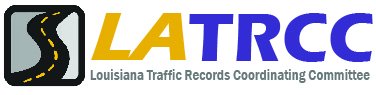 TRCC training requestRegistration DetailsFirst Name: ____________________________________ Last Name: _____________________________________Agency: Position:_______________________________________ Division: Address:City: __________________________________________ State: _______         Zip Code: Work Phone:_________________________ Cell Phone: ______________________ Fax: Email: _______________________________________________________________________________________Supervisor approvalTo be completed by the supervisor of the participant.First Name: ____________________________________ Last Name: _____________________________________Position: ______________________________________  Division: Work Phone:_________________________ Cell Phone: ______________________ Fax: Email: I hereby give my approval for the above mentioned participant to attend this training. Training Location:Louisiana State Police Training Academy7667 Independence BoulevardBaton Rouge, LA 70806Please send completed registration forms to Karla Houston, TRCC Coordinator, via email at karlahouston@lsu.eduReconstruction Series Training ScheduleReconstruction Series Training Schedule      crash investigation 1April 20 – MAy 1, 2020       crash investigation 2june 15 – 26, 2020      Vehicle Dynamicsjuly 20 - 24, 2020      Reconstruction 1august 17 – 28, 2020      Reconstruction 2September 14 – 18, 2020:Date:::